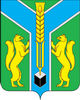 Контрольно-счетная палатамуниципального образования «Заларинский район»З А К Л Ю Ч Е Н И Е № 14/03 -зКонтрольно-счетной палаты МО «Заларинский  район»  по результатамвнешней проверки годового отчета об исполнении  бюджетаСеменовского муниципального образования за 2022 год17 марта 2023 года                                                                        п.ЗалариНастоящее заключение подготовлено мною, аудитором КСП МО «Заларинский район»  Кантонист Т.С., в соответствии с требованиями ст.264.4 Бюджетного Кодекса РФ.  Проверка  по указанному вопросу проведена  на основании соглашения о передаче Контрольно-счетной палате МО «Заларинский район» полномочий по осуществлению внешнего муниципального финансового контроля №1-22 от 26 декабря 2022 года, Положения о КСП, плана работы КСП на 2023 год, поручения председателя КСП от 01.03.2023 года  № 5-п, с учетом стандарта внешнего муниципального финансового контроля СВМФК-6 «Порядок организации и проведения Контрольно-счетной палатой МО «Заларинский район» внешней проверки годового отчета об исполнении бюджета поселения МО «Заларинский район».  Общие положенияВ ходе проверки были проанализированы нормативно-правовые акты администрации Бабагайского муниципального образования, бухгалтерские документы, документы по начислению заработной платы, кассовые и банковские документы за 2022 год, годовая бюджетная отчетность за 2022 год и 2021 год.Семеновское   муниципальное  образование (далее – поселение) с административным центром в с. Семёновское,  Заларинского района. В состав территории поселения входят 3 населенных пункта: с. Семеновское, д. Корсунгай,  уч.Мейеровка. Согласно данным статистического бюллетеня Иркутскстата, численность постоянного населения  Семеновского МО по состоянию на 1 января 2021 года составила 902 чел., то есть, на уровне с данными на 1 января 2020 года.  Ответственными за финансово-хозяйственную деятельность в поселении за проверяемый период являлись: с правом  первой подписи     Федяев Виктор Михайлович, с правом второй подписи–  ведущий  бухгалтер Знайдюк Ольга Ивановна.Глава администрации поселения исполняет полномочия председателя Думы поселения, численность депутатов Думы составляет 10 чел. Дума поселения не обладает правом  юридического лица, депутаты Думы осуществляют свои полномочия  не на постоянной основе.Кассовое обслуживание исполнения бюджета поселения осуществляется казначейским отделом Комитета по финансам Администрации МО «Заларинский район», в котором Администрации  Семеновского МО  открыт лицевой счет получателя бюджетных средств – 97801011776, ИНН – 3814009801, КПП- 381401001.В связи с исполнением полномочий по созданию условий для организации досуга и обеспечения  жителей поселения услугами организаций культуры, в казначейском отделе Комитета по финансам открыт лицевой счет получателя бюджетных средств  муниципального  бюджетного учреждения культуры Центр информационной культурно-досуговой деятельности  «Рассвет» (далее – Центр досуга).Полномочия по формированию, исполнению и контролю за исполнением бюджета поселения переданы Комитету по финансам Администрации МО «Заларинский район» на основании соответствующего соглашения.Анализ исполнения  основных характеристикбюджета поселения и соответствие отчета об исполнении бюджета за соответствующий финансовый год бюджетному законодательствуРассмотрение, утверждение и исполнение бюджета поселения основывается на требованиях Бюджетного Кодекса РФ, Устава МО и Положения о бюджетном процессе в муниципальном образовании.Согласно требованиям бюджетного законодательства, бюджет поселения в проверяемом периоде   формировался на 3 года   на 2022 год и плановый период 2023 и 2024 годов.Представленное  к проверке Положение о бюджетном процессе Семеновского МО, в новой редакции утвержденное  решением Думы от 13.04.2021 года № 53/2, в целом, соответствует действующему законодательству.Бюджет Семеновского  МО на 2022 год в первоначальной редакции был утвержден решением Думы поселения от  27.12.2021 года  № 61/1, то есть, в соответствии с требованиями Бюджетного Кодекса РФ  до начала очередного финансового года: по доходам  в сумме  14 727,0 тыс.руб., из них, безвозмездные поступления  составляли 12 840,20 тыс.руб.  или 87 % от общей суммы доходов бюджета поселения, по расходам  в сумме 14 821,3 тыс.руб., с дефицитом в размере  94,3 тыс.руб. В течение 2022 года  в утвержденный бюджет были внесено 4  изменения  соответствующими решениями Думы поселения.После всех внесенных изменений, к концу отчетного года, согласно отчетным данным, решению Думы от 27.12.2022 года № 6/1, плановые показатели доходов бюджета  поселения значительно увеличились  на 3 109,7 и составили 17 836,7 тыс.руб., в большей части, за счет увеличения объемов безвозмездных поступлений на 3153,6 рублей, которые составили 15 993,8 тыс.руб. Расходы, соответственно, увеличились на 3 387,5 рублей и составили 18 208,8 тыс.руб.  При этом, дефицит бюджета был увеличен  до 372,1 тыс.руб. или почти в 2,3 раза, и составил 31 %, то есть, превысил установленный пунктом 3 статьи 92.1 Бюджетного Кодекса РФ 5% предел. Причиной превышения явилось наличие остатков средств на счете бюджета по состоянию на 01.01.2022 года в сумме 92,1 тыс.руб., что подтверждено в ходе проверки.Доходы  бюджета поселения.Исполнение бюджета поселения за 2022 год по доходам составило 17 605,3 тыс.руб. или 98,7% к плановым назначениям, по расходам – 17 458,6 тыс.руб.. или  96 % к плану, с профицитом в размере  146,7тыс.руб. Профицит  по исполнению бюджета связан с наличием остатков средств на счетах бюджета по состоянию на 01.01.2023 года в сумме 426,7 тыс.руб.Собственные доходы бюджета поселения в 2022 году исполнены в объеме  1 789,0 тыс.руб. или 97,1% к плановым назначениям и составили 10% от общей суммы доходов бюджета поселения. Имеется  выполнение почти по всем видам налоговых доходов, кроме акцизов , в том числе:- по налогу на доходы физических лиц  исполнение составило 280,4 тыс.руб.  или 107,4% и на 14,0 тыс.руб. больше чем в 2021году. -поступления  налога на имущество физических лиц  составили 40,1 тыс.руб. или 59,1 % к плану, это на 0,8 тыс.руб. меньше поступлений 2021 года;- налога на товары (акцизы) поступило  в 2022 году 1 077,6 тыс.руб., что составило 99,5%  от плановых назначений и на 170,1 тыс.руб. больше уровня 2021 года;- поступления земельного налога составили 348,8  тыс.руб. или на 89,5%, на 285,2 тыс.руб. больше уровня 2020 года; - государственной пошлины за совершение нотариальных действий поступило в бюджет поселения 6,9 тыс.руб. или 5,0 тыс.рубл. больше поступлений прошлого  года.- доходы  от сдачи в аренду имущества, находящегося в оперативном управлении,  поступило 28,0 тыс.руб. или 100,2% к плану.Объем безвозмездных поступлений из бюджетов других уровней в бюджет поселения в 2022 году увеличился к уровню прошлого года  на 1173,5 тыс.руб. или на  7%  и составили  15 816,0 тыс.руб. или 98,8% к плану или   86,7 % от общего объема доходов бюджета поселения, в том числе:Дотация бюджетам поселений на выравнивание бюджетной обеспеченности из бюджета района поступила в размере 15 816,2 тыс.руб или 98,8%  от запланированного.Субсидия на реализацию мероприятий перечня проектов народных инициатив поступила в бюджет поселения в полном объеме в сумме  400,0руб.Субвенции бюджетам поселений на осуществление первичного воинского учета на территориях, где отсутствуют военные комиссариаты, поступило 151,0 тыс. руб. или 100% от запланированного.Субвенция на осуществление переданных полномочий по определению перечня должностных лиц органов местного самоуправления, уполномоченных составлять протоколы об административных правонарушениях, предусмотренных отдельными законами Иркутской области об административной ответственности при запланированных 700 руб. фактически поступило 700 руб.Иные межбюджетные трансферты на реализацию мероприятий, связанных с достижением наилучших результатов по увеличению налоговых и неналоговых доходов местных бюджетов, а также с проведением преобразования муниципальных образований Иркутской области в форме объединения при запланированных 94 800 руб. фактически поступило 100%.Как показала проверка, плановые назначения 2022года по доходам  исполнены на 98,7% .Исполнение бюджета по расходамРасходная часть бюджета поселения за 2022 год исполнена в объеме 17 458,6 тыс.руб.  или  на 95,9% к плану, на 3 647,8 тыс.руб. или на 13,4% больше, чем в 2021 году.Из общей суммы расходов бюджета расходы на заработную плату с начислениями на нее составили 7 617,7 тыс.руб.  или 43% от общей суммы расходов бюджета.Исполнение бюджета по разделу, подразделу 0102 «Функционирование высшего должностного лица» составило  1059,6 тыс.руб. (ст.211- 886,1 тыс.руб., ст.213- 173,5 тыс.руб.) или  100% к плану. В данном разделе отражена заработная плата с начислениями главы администрации поселения.  За период с 01.01.2022 года по 01.10.2022 года денежное содержание главы администрации установлено решением Думы поселения 18.02.2020 года  № 41/1 и состоит из:  должностного оклада в размере 6000 руб., надбавки за выслугу лет в размере 30% от оклада,  ежемесячного денежного поощрения в размере 3,9  денежного вознаграждения и материальная помощь к отпуску в размере двухмесячного денежного вознаграждения.За период с 01.10.2022 года по 31.12.2022 года Решением Думы поселения от 13.12.2022 года  № 4/3, которое  состоит из:  оклада в размере 13620,0 руб., надбавки за выслугу лет в размере 30% от оклада, ежемесячного денежного поощрения в размере 2 денежного вознаграждения. Один раз в год выплачивается материальная помощь в размере двух  денежных вознаграждений и единовременная выплата к отпуску в размере одного  денежного вознаграждения.  Проверка начисления заработной платы главе поселения показала:Норматив, установлен Постановлением Правительства Иркутской области от 27 ноября 2014 года № 599-пп «Об установлении нормативов формирования расходов на оплату труда депутатов, выборных должностных лиц местного самоуправления, осуществляющих свои полномочия на постоянной основе, муниципальных служащих муниципальных образований Иркутской области»  на 2022 год составил 1 020 997,0 руб. (Постановление Правительства № 599-пп в редакции от 28.10.2022г.).Фактическое начисление заработной платы  главе поселения за 2022 год составило  879,4 тыс.руб., с учётом компенсационной и единовременной выплат в размере 34,7 тыс.руб. Фактическое исполнение по оплате труда за 2022 год составило 886,1 тыс.руб. Нарушений по начислению заработной платы  и соблюдению норматива фонда оплаты труда главе поселения не установлено. По разделу, подразделу 0104 «Функционирование органа местного самоуправления» отражены затраты на содержание  администрации Семеновского МО  составили в 2022 году  7 444,4 тыс.руб. или 100% к плану, это на уровне 2021 года. Расходы на заработную плату  составили  6585,1 тыс.руб. по сравнению с прошлым годом,  увеличились  на  547,0 тыс.руб.  или на 7%.Согласно представленному штатному расписанию, численность работников администрации составляет 15,0 единиц, из них, муниципальных служащих – 2,5 единицы, технических исполнителей – 1,5 единицы, вспомогательного персонала – 11,0 единиц. По сравнению с прошлым годом численность работников  не увеличилась. Установленный поселению норматив численности работников администрации 15 единиц. Превышения норматива численности работников администрации, утвержденного приказом Министерства труда и занятости Иркутской области от 14.10.2013 года №57-мпр (в редакции №64-мпр от 05.12.2019г.) в количестве  15 единиц,  превышение численности в ходе проверки не установлено.С 01.01.2022 г. по 01.10.2022г. заработная плата муниципальным служащим была  установлена Положением «Об оплате труда муниципальных служащих Семеновского муниципального образования», утвержденного   решением Думы поселения от 27.12.2019 года  № 40/2 (далее Положение 1 об оплате труда). С 01.10.2023г. Положением «Об оплате труда муниципальных служащих Семеновского муниципального образования, утвержденного  решением Думы  №4/3 от 13.12.2022 года. (далее Положение 2 об оплате труда).Норматив фонда оплаты труда, установленный  Положением 1 в размере 74,5  и Положением 2 в размере 58,5 должностных окладов муниципальных служащих в год. Превышение  норматива  по оплате труда не  установлено.Должностные оклады муниципальных служащих в штатном расписании соответствуют  окладам,  утвержденным Положениями  об оплате труда 1 и 2.Заработная плата иных категорий работников начисляется в соответствии с Положением «Об оплате труда и порядке формирования фонда оплаты труда работников администрации  Семеновского муниципального образования, замещающих должности, не являющиеся должностями муниципальной службы администрации Семеновского муниципального образования, структурных подразделений и вспомогательного персонала», утвержденного  Постановлением  администрации №70 от 27.12.2019 года. (далее Положение 1) и Постановлением   администрации № 97 от 13.12.2022 года. (далее Положение 2).  В Положении 2 не установлен норматив фонда оплаты труда по работникам, замещающих  должности, не являющиеся должностями муниципальной службы администрации Семеновского муниципального образования, структурных подразделений   и вспомогательного персонала.Контрольно-счетная палата рекомендует внести изменения в Положение «Об оплате труда и порядке формирования фонда оплаты труда работников Администрации Семеновского муниципального образования замещающих должности, не являющиеся должностями муниципальной службы администрации Семеновского муниципального образования, структурных подразделений и вспомогательного персонала», утвержденного Постановлением   администрации №97 от 13.12.2022 года (далее Постановление 2) в соответствии с Указом Губернатора Иркутской области от 22.11.2022г. №271-уг.:- по установлению норматива формирования фонда оплаты труда данным категориям работников (служащие – 31,6 оклада, вспомогательный персонал – 26,2 оклада);-  по установлению ежемесячных и иных дополнительных выплат в пределах норматива формирования фонда оплаты труда данным категориям работников.                                                                                                                                                                                                                                                                                                                                                                                                                                                                                                                                                                                                                                                                                                                                                                                                                                                                                                                                                                                                                                                                                                                                                                                                                                                                                                                                                                                                                                                                         Выборочной  проверкой соблюдения порядка начисления и выплаты заработной платы нарушения  установлено:При проверке начисления  и выплате заработной платы за 2022 год выявлено что,  при расчете отпускных Потаповой О.Б.   в 2022 году в расчетном периоде за  12 месяцев, из которых часть месяцев расчетного периода приходилась на 2021 год  не верно была включена в расчет  сумма премии. В результате чего, по расчетам КСП за 2022 год в нарушении Положения № 922  необоснованная  суммы отпускных составила  1002,83 руб.   Сумма необоснованной выплаты, что соответствует п.1.2.95 Классификатора нарушений, выявленных в ходе осуществления внешнего аудита (контроля) и в силу требований ст.34 Бюджетного Кодекса РФ имеет признаки неэффективного использования бюджетных средств. Указанная сумма подлежит  возврату в бюджет Семеновского муниципального образования.По подразделу 04 «Функционирование Правительства Российской Федерации, высших исполнительных органов государственной власти субъектов Российской Федерации, местных администраций» объем расходов  составил 7 444,4 тыс. руб. или 99% от запланированных 7 484,8 тыс. руб., в т. ч. на заработную плату с начислениями на нее составил 6 585,1тыс.руб. или 99% от запланированных 6 625,6 тыс. руб. Объем прочих расходов составил 859,3 тыс.руб. (15 200,00 руб. из них 3 200,00 руб. – тех.обслуживание  пожарной сигнализации, 8 000,00 руб. – установка тахографа, 4 000,00 – тех.осмотр; 220 149,00 руб.  из них 17 217,00 руб. – диспансеризация  муниципальных служащих, 28 400,00 руб. – оплата за размещение информации в печати, 174 532,00 руб. – оплата услуг по сопровождению ПО, 1С, КОНТУР ЭКСТЕРН;  16 960,38 руб. – ОСАГО, 68 999,00 руб. – приобретение тахогрофа «МЕРКУРИЙ», 252 254,99 – электроэнергия; 224 918,38 – ГСМ, 34 220,00 руб. – транспортный налог, штрафы и пени – 17 590,75 руб., 8 978,00 руб. – ежегодный членский взнос.По подразделу 07 «Обеспечение проведения выборов и референдумов» Сумма расходов составила 390,8тыс. руб. или 100% от запланированного. На  проведение выборов главы  Семеновского муниципального образования  затраты составили 101,1тыс.руб. На  проведение выборов депутатов Думы  Семеновского муниципального образования  затраты составили 289,6 тыс.руб.По подразделу 11 «Резервный фонд»  объем расходов не был осуществлен от запланированного 1,0 тыс.руб.По подразделу 13 «Другие общегосударственные вопросы» объем расходов составил 536,9 тыс.руб.  или 100% от запланированного.  Из них  306,2тыс.руб. – межевание и постановка на кадастровый учет, 0,7тыс.руб – приобретение канцелярских товаров. Целевые средства из областного бюджета на реализацию мероприятий перечня проектов народных инициатив – 227,7тыс.руб, софинасирование из местного бюджета 2,3 тыс. руб.Расходы по разделу 02 «Национальная оборона» исполнены в сумме 151,6 тыс.руб. или 100% к плановым назначениям. В данном разделе отражены расходы на содержание специалиста ВУС за счет средств федерального бюджета.       Раздел 03 »Национальная безопасность и правоохранительная деятельность»По подразделу 10 «Обеспечение пожарной безопасности»  сумма расходов 8 000,00 руб. или 100% от запланированного 8 000,00 руб. - оплата технического обслуживания системных  автоматов пожарной  сигнализации.       По разделу, подразделу 0409 «Национальная экономика», «Дорожное хозяйство» расходы по ремонту и содержанию дорог за счет средств дорожного фонда составили 867,3 тыс.руб. или 61,4% от плана. Положение о создании муниципального дорожного фонда Семёновского  муниципального образования утверждено решением Думы поселения от 15.10.2013 года №24/2. Указанное Положение разработано в соответствии с п.5 ст.179.4 БК РФ и устанавливает, что муниципальный дорожный фонд - часть средств местного бюджета, подлежащая использованию в целях финансового обеспечения дорожной деятельности в отношении автомобильных дорог общего пользования местного значения. Остаток средств по состоянию на 1 января 2022 года составлял  330,4 тыс.руб., плановые назначения по дорожному фонду составляли 1082,8 тыс.руб., исполнение составило 867,3 тыс.руб. или  61,1% к плану. Остаток неосвоенных средств дорожного фонда на 1 января 2023 года составляет 540,7 тыс.руб., который будет  направлен на увеличение бюджетных ассигнований муниципального дорожного фонда в очередном 2023  финансовом году. Согласно представленному Отчету об использовании средств дорожного фонда остаток средств на начало  и на конец года соответствуют фактическому остатку средств на счетах.В ходе выборочной проверки расходов по данному разделу  нарушений не установлено.Раздел 05 «Жилищно-коммунальное хозяйство» исполнено 354,1 тыс.руб. или 100% от запланированного. По подразделу 01 «Жилищное хозяйство» исполнение  составило 0,9 тыс.руб, или 100 % от запланированного.По подразделу 02 «Коммунальное хозяйство»  сумма расходов составила 95,4 тыс.руб. или 100% от запланированного. ( исследование воды на сан.гигиен.микроб.показсогл.)По подразделу 03 «Благоустройство» Целевые средства из областного бюджета (народные инициативы) составили 258,6 тыс.руб. или 100 %. Раздел 08 «Культура, кинематография» Расходы по данному разделу составили 6 442,5 тыс.руб. или 100%.  Объем расходов на выплату заработной платы  с начислениями на нее составили 5 674,9 тыс.руб. Прочие расходы  составили 697,6 тыс.руб, из них 612,9 тыс. руб. – электроэнергия , 10 тыс. руб – подключение к электросети, 2,8 тыс. руб – начисление % за несвоевременную оплату заработной платы физ.лицам, 70,2 тыс. руб. – обслуживание пожарной сигнализации, 1,6 тыс. руб. – перезарядка огнетушителей.Осуществление расходных обязательств на реализацию мероприятий перечня проектов народных инициатив в общей сумме составил 70,0 тыс. руб., из них целевые средства из областного бюджета (народные инициативы) составили 69,3 тыс. руб, софинансирование из местного бюджета – 0,7 тыс. руб.Согласно пояснительной записки к годовому отчету, муниципальное бюджетное учреждение культуры Семёновский центр информационной культурно-досуговой деятельности «Рассвет» (далее – Семёновский ЦИКДД «Рассвет»)  является  юридическим  лицом. В состав  входят: Семеновский центр досуга и  2 дома досуга - Мейеровский  и Корсунгайский.Численность работников Центра досуга на 01.01.2023 года, согласно штатному расписанию, составляла 11,5 единиц с месячным фондом оплаты труда в сумме 392,1 тыс.руб.  с учетом стимулирующих выплат. Банковские документы и документы по заработной плате по Центру досуга  проверены Контрольно-счетной палатой выборочным методом.Положение об оплате труда  работников муниципального бюджетного учреждения культуры Семёновского центра информационной и культурно-досуговой деятельности «Рассвет» (далее Положение) в новой редакции утверждено постановлением главы администрации муниципального образования от 07.03.2022 года № 13. При выборочной проверке начисления заработной платы установлено:При проверке начисления  и выплате заработной платы за 2022 год выявлено что,  при расчете отпускных Маланову В.Б   в 2022 году в расчетном периоде за  12 месяцев, из которых часть месяцев расчетного периода приходилась на 2021 год  не верно была включена в расчет  сумма премии. В результате чего, по расчетам КСП за 2022 год в нарушении п. 10,16  Положения № 922  необоснованная  суммы отпускных составила  1737,36 руб.   Сумма необоснованной выплаты, что соответствует п.1.2.95 Классификатора нарушений, выявленных в ходе осуществления внешнего аудита (контроля) и в силу требований ст.34 Бюджетного Кодекса РФ имеет признаки неэффективного использования бюджетных средств. Указанная сумма подлежит  возврату в бюджет Семеновского муниципального образования.В нарушения Положения правительства Российской Федерации от 24.12.2007г. №922 «Об особенностях порядка исчисления средней заработной плате» при определении средней зарплаты Протопоповой Т.А. для начисления отпускных неверно были учтены календарные дни за 2021год, что привело к  недочислению  суммы отпускных в размере 2591,52 руб., которая подлежит доначислению. По разделу 10 «Социальная политика» исполнение составило 203,0 тыс.руб. или 100% к плану. По данному разделу предусмотрена доплата к пенсии за выслугу лет муниципальным служащим.По разделу 14 «Межбюджетные трансферты»  В 2022 году поселением  было  заключено  5 соглашений на передачу исполнения полномочий и функций муниципальному району, оплата  не произведена по всем соглашением.                     Дефицит бюджета поселения за отчетный финансовый годКак уже отмечалось выше, бюджет Семеновского  МО на 2022 год в первоначальной редакции был утвержден решением Думы поселения от  27.12.2021 года  № 61/1, то есть, в соответствии с требованиями Бюджетного Кодекса РФ  до начала очередного финансового года: по доходам  в сумме  14 727,0 тыс.руб., из них, безвозмездные поступления  составляли 12 840,20 тыс.руб.  или 87 % от общей суммы доходов бюджета поселения, по расходам  в сумме 14 821,3 тыс.руб., с дефицитом в размере  94,3 тыс.руб. В течение 2022 года  в утвержденный бюджет были внесено 4  изменения  соответствующими решениями Думы поселения.После всех внесенных изменений, к концу отчетного года, согласно отчетным данным, решению Думы от 27.12.2022 года № 6/1, плановые показатели доходов бюджета  поселения значительно увеличились  на 3 109,7 и составили 17 836,7 тыс.руб., в большей части, за счет увеличения объемов безвозмездных поступлений на 3153,6 рублей, которые составили 15 993,8 тыс.руб. Расходы, соответственно, увеличились на 3 387,5 рублей и составили 18 208,8 тыс.руб.  При этом, дефицит бюджета был увеличен  до 372,1 тыс.руб. или почти в 2,3 раза, и составил 31 %, то есть, превысил установленный пунктом 3 статьи 92.1 Бюджетного Кодекса РФ 5% предел. Причиной превышения явилось наличие остатков средств на счете бюджета по состоянию на 01.01.2022 года в сумме 92,1 тыс.руб., что подтверждено в ходе проверки.Анализ состояния муниципального долга муниципального образования на начало и конец отчетного финансового года Верхний предел муниципального долга по состоянию на 1 января 2023 года был утвержден в размере 188,7 тыс.руб.После внесения всех изменений в бюджет поселения (решение Думы от 27.12.2022 года № 6/1) указанные долговые обязательства изменились:  верхний предел муниципального долга уменьшен   до 92,1 тыс.руб.При этом, требования ст.107 БК РФ не были нарушены.Анализ состояния дебиторской и кредиторской задолженностиАнализ задолженности муниципального образования за отчетный год (форма 0503169)  показал:По состоянию на 01.01.2022 года  сумма дебиторской  задолженности составляла 38 954,4тыс.руб., в том числе просроченная по данным федеральной налоговой службы  214,8 тыс.руб. В течение отчетного года задолженность  увеличилась и на 01.01.2023 года составила 44 030,8 тыс.руб., в том числе просроченная 467,3 тыс.руб. При этом, просроченная  дебиторская задолженность по данным федеральной налоговой службы снизилась на 2,9 тыс.руб. Увеличение дебиторской задолженности на 01.01.2023 года в основном связано с отражением доходов будущих периодов 2022г. по аренде земельных участков  и по безвозмездным поступлениям из областного бюджета: - субвенции ВУС в сумме 243,7 тыс.руб.; - субвенция на осуществление полномочий по определению перечня должностных лиц органов местного самоуправления, уполномоченных составлять протоколы об административных правонарушениях в сумме 0,7 тыс.руб.;Общая сумма кредиторской задолженности муниципального образования  по состоянию на 01.01.2022 года  составляла 39 912,1 тыс.руб Кредиторская задолженность на 01.01.2023 года составила 44 862,1 тыс.руб., в том числе:  платежи по данным ИФНС в сумме 91,2 тыс.руб., по основной деятельности в сумме 354,5 тыс.руб., доходы будущих периодов по безвозмездным поступлениям  в сумме 95 388,9 тыс.руб. и резерву отпускных 302,0 тыс.руб.Кредиторская задолженность на 01.01.2023 года увеличилась в сумме 4950,0 тыс.руб. в основном за счёт индексации заработной платы с 01 октября 2022 года.   Анализ движения нефинансовых (финансовых) активовАнализ баланса исполнения консолидированного бюджета поселения (форма 0503320) показал:Нефинансовые активы (основные средства, материальные запасы, непроизведённые активы) муниципального образования по состоянию на начало отчетного года составляли 16 035,0 тыс.руб. В течение 2022года в результате поступления и выбытия нефинансовых активов увеличились, и  на конец отчетного года их объем составил 20 835,2 тыс.руб. Финансовые активы ( остатки средств на счетах бюджета) на начало года составляли 279,9 тыс.руб., на конец года  426,7 тыс.руб.Финансовый результат деятельности Семеновского МО на начало 2022 года составил -656,7 тыс.руб. и на конец года – 1 335,7 тыс.руб. Анализ соблюдения порядка ведения         бухгалтерского учета и отчетностиПредставленная отчётность в соответствии с требованиями ст.264.1 Бюджетного кодекса Российской Федерации   включает в себя:1. Отчёт об исполнении бюджета 2. Баланс исполнения бюджета  3. Отчёт о финансовых результатах деятельности 4. Отчёт о движении денежных средств 5. Пояснительную записку  Для определения соответствия бюджетной   отчетности действующему законодательству была проведена проверка, в результате которой  изучены отчет об исполнении бюджета за 2021г. и документы, представленные к нему, а также  дана оценка достоверности бюджетной отчетности во всех существенных отношениях:   -  достоверности и соответствия плановых показателей годового отчета об исполнении бюджета решению о бюджете Семеновского МО   на 2022 год;- соответствия состава показателей отчета об исполнении   бюджета нормам Бюджетного законодательства Российской Федерации;- соответствия соблюдения процедур по исполнению бюджета 2022 года Положению о бюджетном процессе;- полноты годовой бюджетной отчетности и ее соответствия установленным формам; - правомерности и обоснованности совершения и правильности отражения отдельных хозяйственных операций в ходе исполнения бюджета 2022 года.	Проверка показала:Положение об учетной политике разработано  и утверждено распоряжением главы администрации от 02.03.2022 года № 6а. Положение разработано в полном объеме, приложены все регистры  бюджетного учета, рабочий план счетов, графики документооборота. Утвержден перечень должностных лиц, имеющих право первой и второй подписи. Выводы и рекомендации  Проведенная внешняя проверка годового отчета  об исполнении бюджета Семеновского МО за 2022 год показала: Требования бюджетного законодательства при составлении и утверждении бюджета поселения соблюдены.В ходе проверки отчетности   проведено сопоставление показателей форм отчетности по доходам, расходам   с соответствующими объемами, утвержденными решением о бюджете, установлена полнота их отражения в представленной отчетности.Фактические показатели, указанные в отчетности, соответствуют отчетности об исполнении бюджета.Нарушения и замечания, отмеченные Контрольно-счетной палатой при проведении проверки годового отчета об исполнении бюджета поселения за прошлый 2021 год,  устранены в полном объёме .    Сумма выявленных нарушений  в ходе проверки  составляет 5 331,71 руб., в том числе:В  Администрации поселения установлено:При проверке начисления  и выплате заработной платы за 2022 год выявлено что,  при расчете отпускных Потаповой О.Б.   в 2022 году в расчетном периоде за  12 месяцев, из которых часть месяцев расчетного периода приходилась на 2021 год  не верно была включена в расчет  сумма премии. В результате чего, по расчетам КСП за 2022 год в нарушении Положения № 922  необоснованная  суммы отпускных составила  1002,83 руб.   В  Учреждении культуры установлено: В результате неверно исчисленного размера среднего заработка имеет место факт: - не доначисления отпускных Протопоповой Т.А.  в сумме 2594,52 руб.(подлежит доначислению работнику) - удержанию сумм отпускных  Маланову В.Б в сумме 1737,36 руб. (возврат в бюджет Семеновского МО)  (пункт 1.2.95 Классификатора нарушений). На основании выше изложенного, рекомендую:1. Принять действенные меры по устранению отмеченных в данном заключении нарушений и замечаний. 2. Произвести удержание неправомерно выплаченной  суммы отпускных Потаповой О.Б.   в сумме 1002,83 руб. и Маланову В.Б в сумме 1737,36 руб.3. Произвести доначисление отпускных Протопоповой Т.А.  в сумме 2594,52 руб4. Внести изменения в Положение «Об оплате труда и порядке формирования фонда оплаты труда работников Администрации Семеновского муниципального образования замещающих должности, не являющиеся должностями муниципальной службы администрации Семеновского муниципального образования, структурных подразделений и вспомогательного персонала», утвержденного Постановлением   администрации №97 от 13.12.2022 года (далее Постановление 2) в соответствии с Указом Губернатора Иркутской области от 22.11.2022г. №271-уг.:  Рассмотреть данное заключение на заседании Думы поселения.Представленный годовой отчет об исполнении бюджета Семеновского МО  за 2022 год   может быть рекомендован к утверждению после устранения замечаний КСП. Информацию по данному Заключению представить в КСП не позднее  31 марта 2023 года.Аудитор КСП МО «Заларинский район»:                                                                 Т.С. КантонистЗаключение получено__________________________________________________________